i2 VS Actifio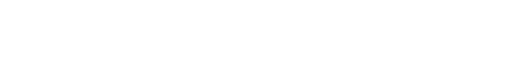 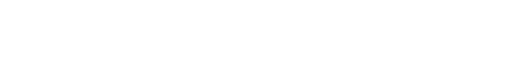  对比项                i2                  Actifio 对比项                i2                  Actifio 对比项                i2                  Actifio主要功能说明i2覆盖数据级、应用级、操作系统级、公/私有云等多级别的灾备保护，且有持续数据保护等功能。Actifio 通过将被保护应用与数据进行虚拟化实现一份“黄金拷贝”在数据块级别进行数据复制和提供即使启动。获取数据方式i2 对数据的获取是旁路侦测内存级别识别获取，对系统资源占用极小。Actifio 调用应用的数据备份接口进行数据捕获，在数据块级别完成数据复制，需要的网络带宽大。复制方式i2的复制是实时字节级的,100%重复数据删除。Actifio 对于应用使用数据块级别复制。数据传输量少多，占用IP带宽CDP数据持续保护支持i2 的备份提供真正的任意点即时恢复，没有任何间隙。Actifio 基于块的复制方式，基于快照实现备份数据恢复。服务器操作系统保护可以复制系统状态的实时性和故障切换，在物理和虚拟服务器的任意组合迁移或备份和恢复不同硬件之间的系统状态。Actifio 无操作系统保护跨平台迁移保护，只能基于其VDP在虚拟化环境中恢复挂在操作系统虚拟资源支持支持Microsoft HyperV, VMware，Citrix  XEN Server及Virtual Iron，KVM等虚拟服务器。Actifio 主要支持物理平台与VMware 虚拟化，其他开源虚拟化平台不支持。是否支持业务切换i2支持，可在源端对IP、服务、进程进行监控，任何一端出现故障，均可把业务切换到备机。支持，以挂在快照的方式实现应用操作系统与应用启动云平台备份支持i2有i2云备份入口，支持阿里云、腾讯云、鹏博士、网宿科技、中国联通沃云、中国电信天翼云、中国移动云、亚马逊、UCloud等云平台。支持有限。AWS/Googlecloud/Mircrosoft Azure